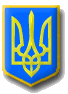 ЛИТОВЕЗЬКА    СІЛЬСЬКА РАДАВОЛИНСЬКА ОБЛАСТЬШоста  сесія восьмого скликанняР І Ш Е Н Н ЯВід 19 березня 2021 року                с.Литовеж                                      № 6/2Про приєднання до місцевої асоціаціїорганів місцевого самоврядування Волинськоїобласті «ВОЛИНСЬКА ЕКОНОМІЧНА ЛІГА»     Відповідно до частини 1 статті 15, статті  26 Закону України «Про місцеве самоврядування в Україні», статті 4, 8 Закону України  «Про асоціації органів місцевого самоврядування» з метою більш ефективного виконання завдань і функцій місцевого самоврядування, сприяння місцевому та регіональному розвитку, розвитку і зміцнення об’єднаних територіальних громад, враховуючи рішення постійної комісії з питань фінансів, бюджету, планування соціально-економічного розвитку, інвестицій та міжнародного співробітництва, Литовезька сільська  радаВИРІШИЛА:1. Вступити до місцевої асоціації органів місцевого самоврядування Волинської області «ВОЛИНСЬКА ЕКОНОМІЧНА ЛІГА» (далі – Асоціація).2.Уповноважити сільського голову Касянчук Олену Леонідівну  представляти Литовезьку сільську раду в Асоціації.3. Надати Касянчук Олені Леонідівні право:- представляти інтереси Литовезької сільської  ради на загальних зборах Асоціації, брати участь в обговоренні і голосуванні з усіх питань порядку денного загальних  зборів Асоціації, у тому числі з питань затвердження статуту Асоціації та обрання виконавчого органу Асоціації;- обирати і бути обраним до складу органів управління Асоціації;- підписувати документи, пов'язані зі створенням та державною реєстрацією Асоціації;- брати участь у вирішенні будь-яких інших питань, пов'язаних зі створенням Асоціації4. Контроль за виконанням цього рішення покласти на голову Литовезької  сільської ради Касянчук О.Л., та постійну комісію з питань фінансів, бюджету, планування соціально-економічного розвитку, інвестицій та міжнародного співробітництваСільський голова                                                                            О.Л.Касянчук